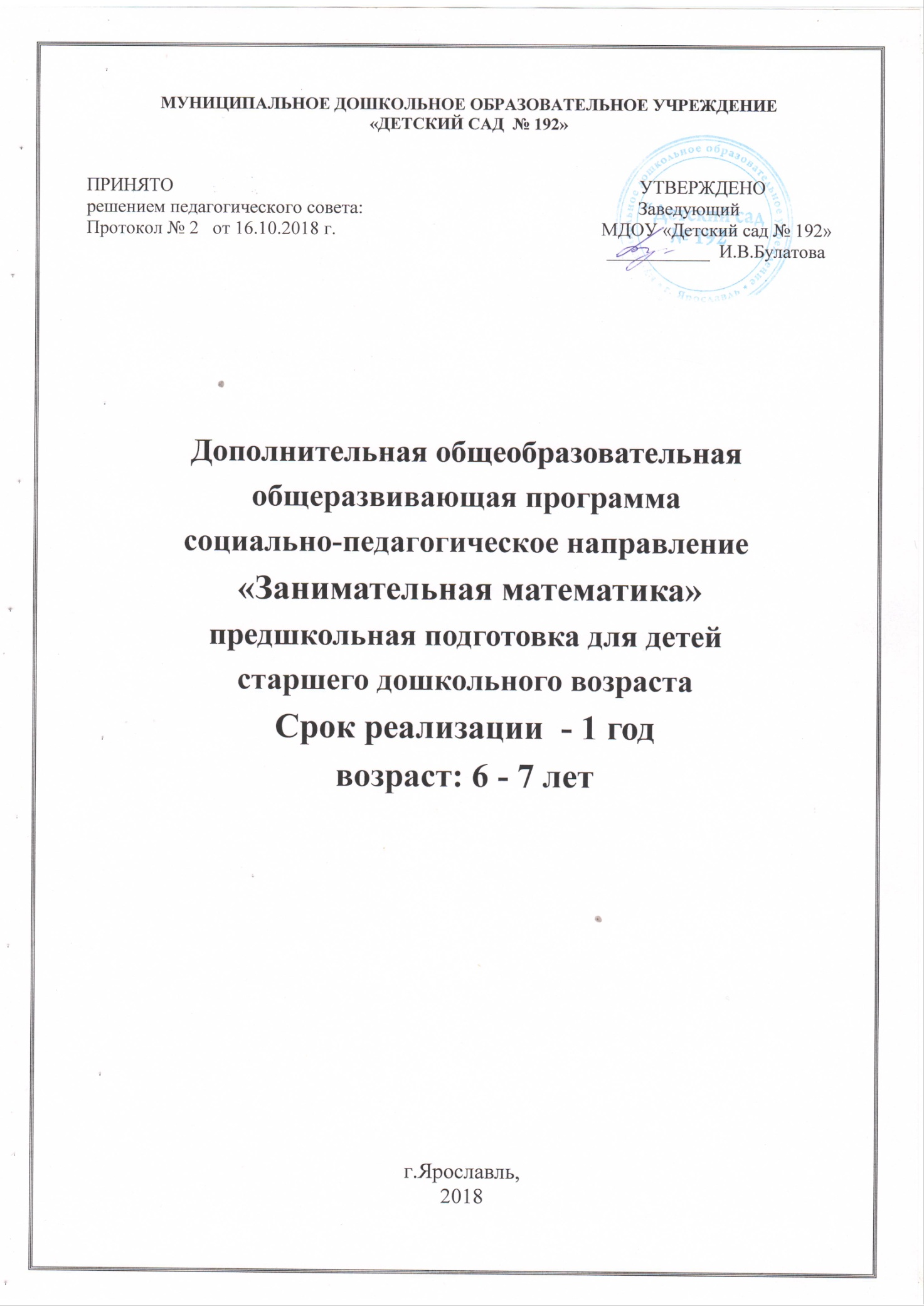 СОДЕРЖАНИЕЦелевой раздел      Пояснительная записка................................................................................................................3      Актуальность................................................................................................................................5      Цель программы...........................................................................................................................5      Задачи программы.......................................................................................................................5      Срок реализации программы.......................................................................................................7      Ожидаемые результаты ..............................................................................................................7Содержательный разделФормы и методы организации...............................................................................................10Структура занятий..................................................................................................................10Перспективный план работы.................................................................................................10Организационный раздел        Режим занятий..........................................................................................................................29        Материально - техническое обеспечение программы..........................................................29        Методическое обеспечение программы.................................................................................31Пояснительная запискаМодель новой школы России предусматривает включение в систему общего образования еще одного уровня, а именно уровня дошкольного образования, рассчитанного на детей 5 -7 лет. Это объясняется необходимостью построения дошкольного образования как полноценного уровня целостной системы образования, обеспечивающей равные стартовые возможности детям старшего дошкольного возраста. Обращаясь к проблеме преемственности различных уровней образования, следует заметить, что наиболее остро она стоит в двух ключевых точках — в момент поступления детей в школу (при переходе малышей из дошкольного звена в школьное) и в период перехода учащихся из начальной школы в среднюю. Существующий разрыв между дошкольной и школьной системой образования со всей остротой ставит проблему разработки требований к содержанию и результатам предшкольного образования, нацеленного на формирование предметной и психологической готовности ребенка к успешному обучению в школе. Образовательная программа подготовки детей 5 -7 лет к школе разработана в соответствии с требованиями Федерального государственного образовательного стандарта дошкольного образования, парциальных программ «Предшкола нового поколения» разработан на основе ФГОС ДО и «Примерной общеобразовательной программы воспитания, образования и развития детей старшего дошкольного возраста «Предшкола нового поколения». В соответствии с основной идеей программы парциальные программы нацеливают педагогов и родителей на полноценное общее развитие детей, их позитивную социализацию, а также достижение необходимого уровня подготовки к обучению в школе. Актуальность: Наибольшую трудность в начальной школе испытывают не те дети, которые имеют недостаточно большой объем знаний, а те, который проявляют интеллектуальную пассивность, отсутствие желания и привычки думать, узнавать что-то новое. К тому же,  развитие – это не только объем знаний, полученных ребенком, а умение пользоваться им в разнообразной самостоятельной деятельности, это высокий уровень психических процессов, логического мышления, воображения, связной речи, это развитие таких качеств личности, как: любознательность, сообразительность, смекалка, наблюдательность, самостоятельность. Неслучайно, обучению дошкольников элементарным математическим представлениям в современном дошкольном образовании отводится важное место. Это вызвано целым рядом причин: началом школьного обучения с шести лет; повышением внимания к компьютеризации; обилием информации, получаемой ребёнком, и в связи с этим: стремление родителей, как можно раньше научить ребёнка узнавать цифры, считать, решать задачи. Работа по формированию у дошкольников элементарных математических представлений – важнейшая часть их общей подготовки к школе. Решая разнообразные математические задачи, дети проявляют волевые усилия, приучаются действовать целенаправленно, преодолевать трудности, доводить дело до конца (находить правильное решение, ответ). В работах отечественных и зарубежных ученых дошкольное детство определяется как период оптимальный для умственного развития и воспитания (Л.А. Венгер, А.В. Запорожец, М. Монтессори, Н.Н. Поддьяков, А.П. Усова, Ф. Фребель). Доказано, что ребенок дошкольного возраста может не только познавать внешние, наглядные свойства предметов и явлений, но и способен усваивать представления об общих связях, лежащих в основе многих явлений природы, социальной жизни, овладевать способами анализа и решения разнообразных математических и логических задач. Важную роль занятий математикой в умственном воспитании детей дошкольного возраста отмечали многие исследователи (Н.А. Арапова-Пискарева, А.В. Белошистая, Л.А. Венгер, О.М. Дъяченко, Т.И. Ерофеева, Н.А. Козлова, Е.В. Колесникова, Л.П. Петерсон, Т.А. Фалькович, Е.И. Щербакова и др.). По их мнению, обучение математике в дошкольном возрасте является своевременным, носит общеразвивающий характер, оказывает влияние на развитие любознательности, познавательной активности, мыслительной деятельности, формирование системы элементарных знаний о предметах и явлениях окружающей жизни, обеспечивая тем самым готовность к обучению в школе.Опыт работы с дошкольниками в области математического развития показывает, что на успешность обучения влияет не только содержание предлагаемого материала, но также форма его подачи, которая способна вызвать заинтересованность детей и познавательную активность. Современные стандарты к дошкольному образованию также ориентируют педагогов на организацию развивающего образования,  на использование новых форм его организации, при которых синтезировались бы элементы познавательного, игрового, поискового и учебного взаимодействия. В данном контексте перспективным  в обучении детей основам математики являются проблемно-поисковые ситуации, имеющие форму занимательных математических и логических задач. Проблемно-поисковые ситуации математического содержания способствуют развитию математических представлений на основе эвристических методов, когда понятия, свойства, связи и зависимости открываются ребенком самостоятельно, когда им самим устанавливаются важнейшие закономерности.Организация математического обучения на основе использования проблемно-поисковых ситуаций способствует тому, чтобы ребенок из пассивного, бездеятельного наблюдателя превратился в активного участника образовательной деятельности. Занятия по программе «В стране занимательной математики» также способствуют воспитанию у дошкольника интереса к математике, умения преодолевать трудности, не бояться ошибок, самостоятельно находить способы решения познавательных задач, стремиться к достижению поставленной цели. · необходимостью совершенствования образовательного процесса на основе ФГОС ДО в целях оптимизации общекультурного, личностного и познавательного развития, создания условий для достижения успешности всех детей; · необходимостью сохранения единства образовательного пространства, обеспечения преемственности уровней образовательной системы школы (актуальность проблемы обеспечения непрерывности образования в детском возрасте обусловлена возрастанием явлений школьной дезадаптации, обусловленных низкой школьной зрелостью и недостаточной психологической готовностью детей к школьному обучению) При подготовке детей к школьному обучению следует учесть ряд проблем, которые возникают в связи с наблюдающейся тенденцией их более раннего образования: - сохранение и укрепление здоровья детей; - отбор содержания образования детей на уровне предшкольного образования, отказ от дублирования содержания обучения в первом классе школы; - организация процесса обучения, воспитания и развития детей на уровне предшкольного образования с учетом потребностей и возможностей детей этого возраста. Одна из основных целей дошкольного образования – достижение воспитанниками готовности к школе, необходимой и достаточной для успешного освоения детьми основных общеобразовательных программ начального общего образования.На данный момент, уровень готовности будущих первоклассников к систематическому обучению различен. Это затрудняет адаптацию детей к школе, их успешность в обучении и усложняет работу учителя с такими учащимися. Цель программы: Обеспечение равных стартовых возможностей для обучения детей в образовательных учреждениях, реализующих основную образовательную программу начального общего образования. Задачи: 1.Воспитывать и развивать у каждого ребёнка положительное отношение к себе и окружающему миру;  познавательную и социальную мотивацию;  инициативность;  самостоятельность. 2.Обеспечить преемственность между дошкольным и начальным школьным образованием, содействовать развитию умений и навыков, необходимых для успешного обучения в начальной школе: - сохранение и укрепление физического и психического здоровья детей, формирование ценностного отношения к здоровому образу жизни; - формировать различные знания об окружающем мире, стимулировать коммуникативную, познавательную, игровую активность детей в различных видах деятельности; - развивать инициативу, любознательность, способность к творческому самовыражению; - развивать компетентность в сфере отношений к миру, людям, к себе, включать детей в различные формы сотрудничества.	Программа  «Занимательная математика» - предшкольная подготовка детей старшего дошкольного возраста:- построена на принципе личностно-ориентированного взаимодействия взрослых с детьми с учётом относительных показателей детской успешности; -  обеспечивает целостность педагогического процесса посредством взаимосвязи и взаимозависимости целей и задач образования, воспитания и развития; -  учитывает вариативность организационных форм дошкольного образования; - предусматривает оптимальную нагрузку на ребёнка с целью предупреждения перегрузки; -  предполагает построение образовательного процесса на адекватных возрасту формах работы с детьми (игры) и с учётом основных видов детской деятельности: игровой, коммуникативной, познавательно-исследовательской, продуктивной.Содержание программыВ основу отбора математического содержания, его структурирования и разработки форм представления материала для математической подготовки детей к школе положен принцип ориентации на первостепенное значение общего развития ребенка, включающего в себя его сенсорное и интеллектуальное развитие, с использованием возможностей и особенностей математики.
      Научить детей в период подготовки к школе счету и измерениям, чтобы подвести их к понятию числа, остается одной из важнейших задач.
      Но столь же важной и значимой является и задача целенаправленного и систематического развития познавательных способностей, которая осуществляется через развитие у детей познавательных процессов: восприятия, воображения, памяти, мышления и, конечно, внимания.
      В математическом содержании подготовительного периода объединены три основные линии: арифметическая (числа от 0 до 20, цифра и число, основные свойства чисел натурального ряда и др.), геометрическая (прообразы геометрических фигур в окружающей действительности, форма, размер, расположение на плоскости и в пространстве простейших геометрических фигур, изготовление их моделей из бумаги и др.) и содержательно-логическая, построенная в основном на математическом материале двух первых линий и обеспечивающая условия для развития внимания, восприятия, воображения, памяти, мышления у детей.
      В курсе реализуется основная методическая идея — развитие познавательных процессов у детей будет более активным и эффективным, если оно осуществляется в процессе деятельности ребенка, насыщенной математическим содержанием, направляется специальным подбором и структурированием заданий, формой их представления, доступной, интересной и увлекательной для детей этого возраста.
      Среди методов, используемых в период подготовки детей к школе по математике, в качестве основных предлагаются практические методы, метод дидактических игр, метод моделирования. Эти методы используются в различном сочетании друг с другом, при этом ведущим остается практический метод, позволяющий детям усваивать и осмысливать математический материал, проводя эксперимент, наблюдения, выполняя действия с предметами, моделями геометрических фигур, зарисовывая, раскрашивая и т. п.
      Большое внимание уделяется формированию умений общаться с воспитателем, с другими детьми, работать в одном ритме со всеми, когда это необходимо, работать со счетным и геометрическим раздаточным материалом, пользоваться тетрадью с печатной основой и др.
      Использование специально отобранного математического содержания и методов работы с ним позволит вывести общее развитие детей на уровень, необходимый для успешного изучения математики в школе.      Сравнение предметов (фигур), групп предметов по форме (круглый, не круглый, треугольный, прямоугольный, квадратный и др.); по размеру (длинный, короткий; узкий, широкий; высокий, низкий; длиннее, короче, такой же и др.); по расположению на плоскости и в пространстве (справа, слева, в центре, внизу, вверху, правее, левее, выше, ниже, внутри фигуры, вне фигуры и др.); по цвету, по материалу, из которого изготовлены предметы, по назначению и др.
      Числа от 0 до 20. Счет предметов. Устная нумерация чисел: названия, последовательность и обозначение чисел от 0 до 20. Цифра и число. Чтение чисел. Сравнение чисел первого десятка. Основные характеристики последовательности чисел натурального ряда: наличие первого элемента, связь предыдущего и последующего элементов, возможность продолжить последовательность дальше, на каком бы месте мы ни остановились.
      Простые геометрические фигуры: треугольник, прямоугольник (квадрат), круг.
      Содержательно-логические задания на развитие:
      — внимания: простейшие лабиринты, игры «Веселый счет», «Сравни рисунки», «Найди общие элементы» и др.;
      — воображения: деление фигур на части, составление фигур из частей, составление фигур из моделей отрезков по заданным свойствам, преобразование одной фигуры в другую и др.;
      — памяти: зрительные и слуховые диктанты с использованием арифметического и геометрического материала;
      — мышления: выделение существенных признаков, выявление закономерностей и их использование для выполнения задания, проведение анализа, синтеза, сравнения, построение простых рассуждений и др.
     Срок реализации программы рассчитан на 1 год.   Ожидаемые результаты:          К концу обучения по программе «Занимательная математика» у детей должны быть развиты:арифметический и геометрический навыки на основе зрительного, тактильного и слухового восприятия;произвольность психических процессов, абстрактно-логических и наглядно-образных видов мышления и типов памяти, основных мыслительных операций, основных свойств внимания, доказательная речь и речь-рассуждение;основы логического мышления, умение рассуждать, делать умозаключения в соответствии с законами логики;творческие способности, умение выражать свои чувства и представления о мире различными способами;навыки сотрудничества, взаимодействия со сверстниками, умение подчинять свои интересы определенным правилам;желание заниматься математической деятельностью.К концу старшей группы дети должны уметь: – составлять (моделировать)  заданное изображение или  фигуру из  других геометрических форм или разных плоскостных элементов;– определять взаимное расположение объектов на плоскости и в пространстве (справа, слева, в центре, внизу, вверху, правее, левее, выше, ниже, внутри фигуры, вне фигуры и др.);– составлять различные формы из палочек по образцу;– сравнивать предметы по величине (больше – меньше), по длине (длиннее – короче),  по высоте (выше – ниже) по ширине (шире – уже), по форме (круглый, треугольный, квадратный, прямоугольный, такой же по форме), по цвету (одного и того же цвета или разных цветов);– выкладывать  предметы в порядке убывания, возрастания. – осуществлять упорядочивание и уравнивание предметов по длине, ширине, размеру разными способами, подбор предметов  по цвету и форме;– выстраивать продолжение ряда геометрических фигур по заданному правилу; – «читать» план, осуществлять нахождение предмета по плану;– создавать рисунок-схему, используя простейшие изображения. К концу подготовительной к школе группы дети должны уметь: – понимать независимость числа от величины, пространственного расположения предметов, направлений счета; – осуществлять объединение различных групп предметов, имеющих общий признак, в единое множество;– устанавливать смысловые связи между предметами; – выполнять сравнение фигур по величине (больше – меньше), по длине (длиннее – короче),  по высоте (выше – ниже) по ширине (шире – уже), по форме (круглый, треугольный, квадратный, прямоугольный, такой же по форме), по цвету (одного и того же цвета или разных цветов);– определять взаимное расположение объектов на плоскости и в пространстве (справа, слева, в центре, внизу, вверху, правее, левее, выше, ниже, внутри фигуры, вне фигуры и др.);– создавать постройки по рисунку, чертежу;– осуществлять упорядочивание и уравнивание предметов по длине, ширине, размеру разными способами, подбор предметов  по цвету и форме;– делить  предметы, фигуры на несколько равных частей; – преобразовывать одни геометрические фигуры в другие путем складывания, разрезания;– составлять математические сказки с использованием рисунка-схемы;– определять значение дорожных знаков, опираясь на рисунки-символы; – анализировать предметы по отдельным признакам;– сравнивать группы однородных и разнородных предметов по количеству;– раскладывать предметы в возрастающем и убывающем порядке по величине, ширине, высоте, толщине в пределах 10;– решать логические задачи на сравнение, классификацию, установление последовательности событий, анализ и синтез; – сравнивать  рисунок со схемой, с чертежом предмета; –  составлять рисунки-схемы на основе своего рассказа; – создавать образ на основе рисунка-схемы;–  составлять задачи по схематическим рисункам, с опорой на наглядный материал;– располагать предметы в заданной последовательности. – понимать задание и выполнять его самостоятельно;– проводить самоконтроль и самооценку выполненной работы.  Способы определения результативностиОбъектами контроля являются: – математические умения; – степень самостоятельности и уровень проявления математических способностей в процессе поиска решений на задачи-шутки, математические и логические загадки и задания, игры и упражнения с цифрами, знаками, геометрическими фигурами.     Виды контроляДля контроля реализации Программы определены следующие виды проверок:Текущая – на каждом педагогическом мероприятии  проводится проверка выполняемой работы и ее оценка.Диагностические срезы на начало учебного года и на конец учебного года.                               Основная задача диагностики заключается в том, чтобы определить степень освоения ребенком программы дополнительного образования  по познавательному развитию  детей с использованием занимательных игр и упражнений математического содержания.Основной метод диагностики: педагогическое наблюдение.Диагностические методики:Диагностика познавательных умений в математической деятельности. Цель: выявление обобщенных познавательных умений в математической деятельности.Процедура организации и проведения диагностики. Наблюдение за процессом познавательной математической деятельности проводится на занятиях математического кружка. Критерии наблюдения. Восприятие математической задачи и ориентировочная основа деятельности:а) правильное восприятие ребенком математической задачи воспитателя (о чем подумать, что сделать), понимание смысла каждого этапа предстоящей деятельности;б) активное участие в выполнении действий сравнения, отгадывания, поиска пути решения проблемы.Практические и умственные учебные действия, выполняемые старшим дошкольником в процессе решения математической задачи:а) активное выполнение учебных действий сравнения, сопоставления, обобщения, моделирования, схематизации в соответствии с поставленной учебной задачей;б) разнообразные формы выполнения умственных действий: по наглядной основе, схеме или модели, в плане внутренней речи развернуто или свернуто, самостоятельно или после побуждений со стороны взрослого;в) самостоятельный выбор ребенком необходимых материалов на основе ориентировки в учебной задаче;г) ребенок предлагает способ выполнения действия, состоящий из 3-4 эталонов (сначала.., затем.., после этого...);д) владеет несколькими способами достижения одного и того же результата.Состояние самоконтроля:а) умеет осуществлять итоговый самоконтроль (по окончании деятельности);б) может осуществлять пошаговый самоконтроль (проверять себя) в процессе деятельности;в) планирует деятельность до ее начала (предварительный самоконтроль).Результат познавательной деятельности: правильность решения математических задач, наличие интереса к деятельности, самооценке, осознание ребенком связи математической задачи и полученного результата.Диагностика математических умений. Цель: выявление математических умений.Процедура организации и проведения диагностики. Наблюдение за процессом познавательной математической деятельности проводится на занятиях математического кружка. Заполнение диагностической карты.В. высокий   С.средний   Н. низкий Формы подведения итогов реализации Программы:Основными формами подведения итогов реализации Программы являются: математический  КВН, математическая викторина, мини-олимпиада.Содержательный разделПринципы построения педагогического процесса:1. От простого к сложному.2. Системность работ.3.Индивидуальный подход.Формы организации математической деятельности детей на занятиях: задачи-шутки, математические и логические загадки и задания, увлекательные игры и упражнения с цифрами, знаками, геометрическими фигурами. Для освоения программы используются следующие методы и приемы:- словесные (беседа, объяснение, познавательный рассказ, художественное слово…);- наглядные (картины, схемы, образцы, рисунки…);- игровые (дидактические, развивающие…);- метод проблемного обучения (самостоятельный поиск решения поставленных задач);- практический .По характеру познавательной деятельности:- репродуктивные (воспроизводящие);- частично – поисковые (выполнение заданий с элементами творчества);Структура занятий.Занятия состоят из трех частей:- вводной (настройка группы на совместную работу, установка эмоционального контакта);- продуктивной (основная смысловая нагрузка, выполнение работы);- завершающей (анализ деятельности, закрепление полученных знаний, закрепление положительных эмоций от работы).На занятиях проводиться физкультминутка,  пальчиковая гимнастика и гимнастика для глаз (профилактика зрительного утомления).Перспективный план работы   «Занимательная математика»Подготовительная группаОрганизационный разделРежим занятий:Занятия проходят 2 раза в неделю, во второй половине дня.Продолжительность занятий:Подготовительная к школе группа – 30 мин.Методическое сопровождение– консультация для родителей «Занимательная математика дома»,– электронные математические игры для дошкольников;– видео-презентации. Дидактические материалы: Для обеспечения наглядности и доступности изучаемого материала педагог может использовать наглядные пособия следующих видов:геометрические фигуры и тела;палочки Х. Кюизинера;наборы разрезных картинок;сюжетные картинки с изображением частей суток и времён года;полоски, ленты разной длины и ширины;цифры от 1 до 9;игрушки: куклы, мишка, петушок, зайчата, лиса, волчонок, белка, пирамидка и др;фланелеграф, мольберт;чудесный мешочек;кубики Никитина;блоки Дьенеша;пластмассовый и деревянный строительный материал;геометрическая мозаика;счётные палочки;предметные картинки;знаки – символы;игры на составление плоскостных изображений предметов;обучающие настольно-печатные игры по математике;мелкие конструкторы и строительный материал с набором образцов;геометрические мозаики и головоломки;занимательные книги по математике;задания из тетради на печатной основе  для самостоятельной работы;простые карандаши; наборы  цветных карандашей;линейки и шаблоны с геометрическими фигурами;небольшие ножницы; наборы цветной бумаги;счетный материал;                                наборы цифр;конспекты.Дидактический материал подбирается и систематизируется в соответствии с учебно-тематическим планом (по каждой теме), возрастными и психологическими особенностями детей, уровнем их развития и способностей. МАТЕРИАЛЬНО-ТЕХНИЧЕСКОЕ ОБЕСПЕЧЕНИЕОБРАЗОВАТЕЛЬНОЙ ПРОГРАММЫПомещение:   Для занятия требуется просторное, сухое с естественным доступом воздуха, светлое помещение, отвечающее санитарно-гигиеническим нормам. Столы и стулья должны соответствовать росту детей. Учебная комната оформлена в соответствии с эстетическими нормами. Игры и канцелярские принадлежности  находятся в доступных для детей индивидуальных шкафах. Подсобное помещение: шкаф для хранения материалов для организации математической деятельности.Технические средства: компьютер и мультимедийное оборудование.  Методическое обеспечение программыГолубь В.Т. Предшкольная подготовка. Математика. Практическое пособие. – Воронеж: ООО «Метода», 2014 – 48с.Колесникова, Е.В. Я решаю логические задачи: Тетрадь для детей 5-7 лет. 2-е изд., исправл. – М.: ТЦ Сфера, 2014. – 48 с.Михайлова, З.А.  Математика от трёх до семи. Учебно-мето-дическое пособие. Санкт-Петербург, изд. «Акцидент» .Михайлова, З.А.  Математика – это интересно. Методическое пособие. Санкт-Петербург, Издательство Детство-Пресс, .Михайлова, З.А.  Игровые задачи для дошкольников. Санкт-Петербург, изд. «Детство-Пресс» .Минкевич, Л.В.  Математика в детском саду, старшая группа. Москва, изд. Скрипторий 2003, .Новикова, В.П.  Математика в детском саду. Москва. Мозаика-Синтез 2003 г.Новикова, В.П. Математика в детском саду. Старший дошкольный возраст.-2-е издание, Москва. Мозаика-Синтез 2009 г.Помораева, И.А.  Занятия по формированию элементарных математических представлений 2-е изд. Москва, издательство Мозаика-Синтез, .     Ф.И. ребенкаВосприятие математической задачи и ориентировочная основа деятельностиВосприятие математической задачи и ориентировочная основа деятельностиПрактические и умственные учебные действияПрактические и умственные учебные действияПрактические и умственные учебные действияПрактические и умственные учебные действияПрактические и умственные учебные действияСостояние самоконтроляСостояние самоконтроляСостояние самоконтроляабабвгдабв№Ф.И  ребенкаКоличествои счетКоличествои счетВеличинаВеличинаГеометрические фигурыГеометрические фигурыОриентир.во времениОриентир.во времениОриентир. в пространствеОриентир. в пространствеЛогические задачиЛогические задачиНачало годаКонец годаНачало годаКонец годаНачало годаКонец годаНачало годаКонец годаНачало годаКонец годаНачало годаКонец года123месяцтемаЧасыОктябрь1 занятие1. Закрепление знания числового ряда. Счёт от 1 до 10 и обратно. Знание соседей числа.2. Состав числа «4». Запись примеров в тетради.3. Физкультминутка.4. Графический диктант («Домик»).2 занятие1. Закрепление знания числового ряда. Счёт от 1 до 10 и обратно. Знание соседей числа.2. Закрепление состава числа «4». Устный счет.3. Физкультминутка.4. Практическая работа «Состав числа 4».3 занятие1. Закрепление последовательности числового ряда от 1 до 15. Знание последующих двух чисел с данным числом. 2. Состав числа «5». Работа с тетрадью.3. Физкультминутка.4. Графический диктант «Ёлка».4 занятие1. Закрепление знания последовательности числового ряда от 1 до 15 и обратно. Знание понятия предыдущего числа с названным.2. Устный счет.3. Физкультминутка.4. Практическая работа «Состав числа 5».5 занятие1. Закрепление знания последовательности числового ряда от 1 до 15 и обратно. Закрепление понятия и знания «соседи» числа.2. Состав числа 6. Работа в тетради.3. Физкультминутка.4. Практическая работа.6 занятие1. Закрепление знания последовательности числового ряда от 1 до 15 и обратно. Закрепление понятия «предыдущее» и «последующее» число.2. Устный счет.3. Физкультминутка.4. Практическая работа «Состав числа 6».7 занятие1. Числовой ряд, соседние числа, прямой и обратный счет от 1 до 15.2. Состав числа «7». Работа в тетради.3. Физкультминутка.4. Графический диктант «Груша».8 занятие1. Числовой ряд, предыдущее и последующие числа от 1 до 15.2. Устный счет.3. Физкультминутка.4. Практическая работа «Состав числа 7».8Ноябрь1 занятие1. Математическая разминка (счет  в пределах 20 в прямом и обратном порядке; назвать 2 предыдущих числа к данному числу).2. Самостоятельная работа (решение примеров и запись в тетради).3. Физкультминутка.4. Практическая работа (пространственные отношения).2 занятие1. Математическая разминка (счет  в пределах 20 в прямом и обратном порядке; соседние числа).2. Устный счет.3. Физкультминутка.4. Практическая работа «Состав числа 8».3 занятие1. Математическая разминка (счет  в пределах 20 в прямом и обратном порядке; последующие числа).2. Состав числа «9».3. Работа в тетрадях.4. Физкультминутка.5. Графический диктант (стр. 3)4 занятие1. Математическая разминка (счет  в пределах 20 в прямом и обратном порядке; назвать 2 предыдущих числа к данному числу).2. Устный счет ( состав чисел 7,8,9)3. Физкультминутка.4. Практическая работа (состав числа 9).5 занятие1. Математическая разминка (счет  в пределах 20 в прямом и обратном порядке; соседние числа).2. Устный счет.3. Практическая работа «Счет в пределах десятка».4. Физкультминутка.5. Графический диктант «Чайники».6 занятие1. Математическая разминка (счет  в пределах 20 в прямом и обратном порядке; назвать 2 предыдущих числа к данному числу).2. Состав числа 10.3. Физкультминутка.4. Графический диктант.7 занятие1. Устный счет (7,8,9,10).2. Проверка домашнего задания.3. Физкультминутка.4. Практическая работа «Состав числа 10».8Декабрь1 занятие1. Математическая работа (Счет от 1 до 20; соседние числа).2. Устный счет (7,8,9,10).3. Физкультминутка.4. Четные и нечетные числа.5. Практическая работа «Божьи коровки».2 занятие1. Математическая разминка (счет от 1 до 20; соседние числа).2. Устный счет (четные и нечетные числа).3. Увеличение числа на 1. Получение следующего числа (Стр.148).4. Физкультминутка.5. Практическая работа.3 занятие1. Устный счет. Математическая разминка.2. Уменьшение числа на 1, получение предыдущего числа. Знак «-».3. Физкультминутка.4. Графический диктант.4 занятие1. Математическая разминка (счет от 1 до 20, вперед и обратно, соседи чисел).2. Устный счет.3. Последовательность чисел (стр.151)4. Физкультминутка.5. Практическая работа.5 занятие1. Математическая разминка (счет от 1 до 20).2. Устный счет.3. Физкультминутка.4. Практическая работа «Как составлены числа».6 занятие1. Математическая разминка (счет от 1 до 20).2. Устный счет. Составы чисел 7,8,9,10.3. Физкультминутка.4. Практическая работа. 7 занятие1. Повторение пройденного материала:а) счет от 1 до 20;б) четные и нечетные числа;в) названия компонентов действий при сложении и вычитании;г) предыдущие и последующие числа;д) правило об увеличении и уменьшении чисел на 1.2. Практическая работа8Январь1 занятие1. Устный счет (составы чисел 5,6,7,8,9,10).2. Знаки ‹, ›, =.3. Физкультминутка.4. Практическая работа.2 занятие1. Математическая разминка.2. Устный счет. Состав чисел 3,4,5.3. Арифметическая задача:а) составление задач на сложение;б) правильное формулирование ответа на вопрос задачи.4. Физкультминутка.5. Практическая работа (стр. 187).3 занятие1. Математическая разминка.2. Устный счет. Состав чисел. Последовательность чисел.3. Арифметическая задача:а) Условие задачи  (то, что знаем);б) Вопрос задачи (Что можно узнать? Какой вопрос надо задать?);в) Повтор задачи;г) Ответы на вопрос задачи (точные, конкретные, развернутые);д) Составление задачи (что сделали? О чем можно спросить?). Ответ на вопрос- больше или меньше стало?4. Физкультминутка.5. Практическая работа.4 занятие1. Математическая разминка. Состав числа 5. Предшествующие числа, четные и нечетные числа.2. Структура задачиа) условие;б) вопрос;в) решение;г) ответ.3. Физкультминутка.4. Практическая работа.5 занятие1. Математическая разминка. Состав числа 6.2. Работа в тетрадях. Решение примеров на состав чисел.3. Физкультминутка.4. Решение задач. Этапы решения.5. Практическая работа.6 занятие1. Математическая разминка (увеличить, уменьшить на, предшествующее число).2. Проверочная работа в тетрадях:а) Заполнить ряд четными числами от 1 до 10;б) Заполнить ряд нечетными числами от 1 до 10;в) Расставить знаки ‹, ›, =.3. Закрепление знания структуры задачи, запись решения и ответа.4. Практическая работа.6Февраль1 занятиеМатематическая разминка:а) Найти среди трех чисел такое, которое равно двум другим числам вместе (два числа составляют 4,5, 6, 7 и т.д. Какие это могут быть числа?);б) назови два (три) числа, которые идут до 4 (5,6);в) назови два (три) числа, которые идут после 4 (5,6);г) Сравни числа 6 и 7; 7 и 8; 6 и 8 и т.д. (стр. 194)2. Закрепление состава чисел 10,9,6,4. Вставь нужное число в кружочек.2 занятие1. Математическая разминка  (увеличение чисел от 1 до 10 на 1,2,3,4).2. Решение, составление задач. Назвать: условие, вопрос, решение, ответ.3. Физкультминутка.4. Практическая работа.3 занятие1. Математическая разминка:а) назвать четные и нечетные числа; два предыдущих числа;б) определение количества предметов на перевернутой карточке:Их: больше 1 и меньше 3; больше 3, но меньше 5; больше 5, но меньше 7; меньше 6, но больше 4; больше 7, но меньше 9;2.Составление и решение задач.3.Физкультминутка4. Практическая работа (стр.193).4 занятие1. Математическая разминка:а) назвать два числа, которые идут до 4 (5,6,10,12) и т.д.б) назвать два числа, которые идут после 7,3,11,15 и т.д.в)сравнить числа:7 и 86 и 76 и 87 и 9г) уменьшить число на 1,2,3. Знак «-». Станет больше или меньше.2. Составление задач по картинкам; выделение частей задачи (стр. 198).3. Физкультминутка.4. Практическая работа.5 занятие1. Математическая разминка (счет от1 до 20 и обратно):а) между каким по счету предмету стоит другой предмет?б) назвать два предшествующих числа и отрезок числового ряда;в) на какие части моно разбить число 4, 5? г) что значит уменьшить число на? Какой знак используется? Как называется действие со знаком «-»?2. Выполнение практической работы в тетради.3. Физкультминутка.4. Решение примеров в тетради (стр.46, ч.1, №5)5. Задание повышенной сложности. Напишите букву л левее буквы у, букву н правее буквы у, но левее буквы а. Какое слово получилось?6 занятие1. Математическая разминка а) счет от 1 до 20, и обратно;б)назвать два предшествующих числа;в) состав числа 4 и 6.2. Решение задачи.У Ани было 2 коробки карандашей- желтая и красная. В желтой 9 карандашей, в красной 5 карандашей. Она взяла из желтой коробки и переложила в красную 3карандаша. Сколько карандашей осталось в желтой коробке?-Сколько карандашей стало в красной коробке?3. Нарисуй в каждом следующем ряду:-на два кружка ‹-на два кружка ›4. Физкультминутка.5.Решение примеров.Соедини линии примеров с одинаковыми ответами.(стр.7, урок 25, раб. тетрадь №2 или стр. 5 урок 24).8Март1 занятие1. Математическая разминка. Игра «Срываем маски».Какое число спряталось под маской. Узнай его.2.Назвать четные числа в числовом ряду от 1 до 10; от 11 до 20.Какие числа называют четными?3.Назвать нечетные числа в числовом ряду от 1 до 10, от 11 до 20.4.Решение задач.5. Практическая работа.2 занятие1. Математическая разминка:а) состав числа 5, 7;б) поставь знаки ‹, ›, =.5 и 6                3 и 98 и 10              11 и 112.Составление и решение задач.3. Физкультминутка.4. Практическая работа.3 занятие1. Математическая разминка:а) как называется действие со знаком «+», «-»?	б)как называются компоненты действия при сложении, вычитании?2. Решение примеров стр.5, тетр. №2 (работа в тетрадях)3. Физкультминутка.4. Решение задач.	4 занятиеТема «Смежные числа»Цель: учить детей сравнивать смежные числа с опорой на наглядный материал; продолжать закреплять навыки порядкового счета; дать представления о постоянстве различий между соседними числами упорядоченного ряда.Оборудование: набор геометрических фигур; 10 палочек длиной от 2 до 20 см.; физкультминутка «Буратино»; пальчиковая гимнастика «Пальчик, пальчик, где ты был…»; заготовки для практической работы5 занятиеТема «Последующие числа»Цель: дать детям представление о том, что при увеличении любого числа на 1, всегда получается следующее по порядку число. Упражнять детей в установлении отношении между  тремя предметами по величине.Оборудование: набор из 5 матрешек в разноцветных платочках; набор из 5 листьев; пирамидка из трех колец; пеналы с набором геометрических фигур. Физкультминутка «Веселые мартышки», заготовки для практической работы.6 занятиеТема «Предыдущее число»Цель: дать представление о том, что при удалении единицы из любого числа получается предыдущее число. Развивать понимание взаимно-обратных отношений между числами в пределах 10. Оборудование: набор из 10 яблок, 10 снегирей и 10 листьев. Физкультминутка «Лягушки»; заготовки для практической работы.7 занятиеТема «Деление геометрических фигур на равные части»Цель: научить детей делить целое на 2 и 4 равные части; складывание предмета пополам (на 2 части) и еще раз пополам (на 4 части); дать представление о том, что половина- это одна из двух равных частей целого.Оборудование: у каждого ребенка - по два прямоугольника из бумаги, по два квадрата, по одному кругу. Физкультминутка «Буратино», заготовки для практической работы.8 занятиеТема: «Фигуры овальной формы»Цель: познакомить детей с фигурой овальной формы; учить различать круг и фигуру овальной формы, употреблять выражение «овальная форма»; продолжать закреплять навыки счета предметов; закреплять умение раскладывать предметы в порядке убывания и возрастания размера, употребляя слова: самый большой, маленький, больше, меньше.Оборудование: набор геометрических фигур, два круга (большой и маленький), две фигуры овальной формы разного размера, картинки- аппликации «Птичка», «Мишка», составленные из кругов и фигур овальной формы. Пальчиковая гимнастика «Теремок», заготовки для практической работы	8Апрель1 занятиеТема «Образование числа 5»Цель: показать образование числа 5; научить детей вести счет о отсчет предметов в пределах 5; закрепить умение запоминать число предметов, находить направление на плоскости: слева, справа, посередине; упражнять детей в нахождении местоположения: впереди, сзади, слева, справа, перед, за.Оборудование: наборное полотно, цветные изображения желудей и слив  (по 5 штук). Белый лист бумаги, набор геометрических фигур. Физкультминутка «Пильщики».2 занятиеТема «Образование числа 7»Цель: показать детям образование числа 6; научить детей вести счет и отсчет предметов в пределах 6; закрепить умение запоминать число предметов, находить  направление на плоскости: слева, справа, посередине. Оборудование: наборное полотно, цветные изображения (синичка, снегири - по 6 штук), цветные карандаши, заготовки для практической работы, простые карандаши. Физкультминутка «Гуси-гуси».3 занятиеТема «Закрепление знаний об образовании числа 8»Цель: закрепить знания об образовании числа 6 и умение вести счет предметов в пределах 6; закрепить умение последовательно рассматривать расположение фигур в пространстве: посередине, вверху, внизу, слева, справа; запоминать расположение фигур.Оборудование: подносы с мелкими игрушками (грибками, елочками), набор геометрических фигур, мольберт, цветные и простые карандаши. Заготовки для практической работы. Физкультминутка «Мартышки».4 занятиеТема: «Деление целого на 2 и 4 равные части»Цель: закрепить у детей умение делить целое на 2 и 4 равные части путем складывания; закрепить представление о том, что половиной называют одну из двух равных частей; активизировать в речи детей слова и выражения: пополам, две (четыре) равные части, половина, одна из четырех частей целого; научить определять, какой формы получаются части при делении на равные части модели квадрата, прямоугольника.Оборудование: заготовки квадрата и прямоугольника на каждого ребенка (по 4 штуки одинакового размера). Физкультминутка «Буратино», заготовки для практической работы.5 занятиеТема: «Квадрат и прямоугольник»Цель: учить различать квадрат и прямоугольник, познакомить с характерными признаками этих фигур: наличие углов, сторон, их количество, соотношение сторон по размеру. Передвигаться в указанном направлении и считать шаги.Оборудование: модели прямоугольника и квадрата из бумаги, шесть игрушек, уменьшенные модели для каждого ребенка квадрата и прямоугольника. Заготовки для практической работы, физкультминутка «Лягушки».6 занятиеТема: «Образование числа 7»Цель: закрепить знание об образовании числа 7, вести счет предметов в пределах 7.Оборудование: семь яблок и семь груш, мольберт, цветные и простые карандаши, заготовки для практической работы. Физкультминутка «Птички».7 занятиеТема: «Образование числа 8»Цель: познакомить детей с образованием числа 8, учить их считать до 8; учить видеть равенство и неравенство количества предметов разных размеров; уточнить представление о понятии «напротив».Оборудование: магнитная доска, цветные изображения 8 больших и 8 маленьких яблок, простые и цветные карандаши, заготовки для практической работы. Физкультминутка «Теплоход».8 занятиеТема: «Образование числа 9»Цель: познакомить детей с образованием числа 9 и упражнять их в счете в пределах 9.Оборудование: цветные изображения (9 ромашек и 9 ноготков), цветные и простые карандаши, заготовки для практической работы. Физкультминутка «Клен».8Май 1 занятиеТема: «Счет предметов слева  направо, справа налево…»Цель: дать детям представление о том, что вести счет предметов можно в любом направлении: слева  направо, справа налево, сверху вниз, снизу вверх. Упражнять в счете предметов в разных направлениях.Оборудование: набор геометрических фигур, цветные и простые карандаши, магнитная доска, заготовки для практической работы. Физкультминутка «Самолет».2 занятиеТема: «Ориентирование на листе бумаги. Знакомство с тетрадью в клетку»Цель:  учить детей ориентироваться на листе бумаги, познакомить с тетрадью в клетку; упражнять в счете на слух.Оборудование: магнитная доска, счетный материал, карандаш, цветные карандаши, тетрадь в клетку. Заготовки для практической работы, физкультминутка.3 занятиеТема: «Закрепление знаний о получении последующего числа путем прибавления 1»Цель: закрепить знания о том, что при увеличении любого числа на 1 всегда получается следующее по порядку число.Оборудование: счетный материал, заготовки для практической работы, магнитная доска, простые и цветные карандаши, физкультминутка.4 занятиеТема: «Закрепление знаний о получении предыдущего числа путем удаления 1»Цель: закрепить знания о том, что при удалении 1 из любого числа получается предыдущее число.Оборудование: счетный материал, заготовки для практической работы, магнитная доска, простые и цветные карандаши, физкультминутка.5 занятиеТема: «Составление таблицы сложения на 1 в пределах 5»Цель: научить составлять таблицу на сложение в пределах 5, прибавляя к данному числу 1. Учить записывать примеры сложения на 1 в тетради в клетку. Познакомить детей с математическим понятием «Примеры»Оборудование: мел, лист в клетку, счетный материал, магнитная доска, простые карандаши, физкультминутка.6 занятиеТема: «Составление таблицы вычитания на 1 в пределах 5»Цель: научить составлять таблицу на вычитание в пределах 5, вычитая из данного числа 1. Учить записывать примеры вычитания на 1 в тетради в клетку. Познакомить детей с математическим понятием «Примеры»Оборудование: мел, лист в клетку, счетный материал, магнитная доска, простые карандаши, физкультминутка.7 занятиеТема: «Прямой и обратный счет в пределах 10»Цель: упражнять детей в прямом и обратном счете в пределах 10. Учить детей делить целое на 2 равные части; закрепить представление о том, что половина- это 1 из 2 равных частей целого; учить пользоваться следующими выражениями: «разделить на 2 равные части, пополам», «половина целого»; закрепить знания о прямоугольнике и квадрате.Оборудование: магнитная доска, набор цифр на листе А4, геометрические фигуры «Прямоугольник» и «Квадрат», счетный материал «Грибы». Физкультминутка, заготовка для практической работы.8 занятиеТема: Итоговое занятие. Закрепление знаний.Цель: 1.Закрепить знание о составе числа 5;2.Закрепить умение прямого и обратного счета в пределах 10;3.Закрепить понятие предыдущего и последующего числа;4.Закрепить знание пространственных понятий: право, лево, между, за, перед и т.д.Оборудование: магнитная доска, счетный материал, набор цифр на листе бумаги А4, белый лист бумаги, набор геометрических фигур, физкультминутка, заготовки для практической работы.8Всего: 62 Всего: 62 Всего: 62 